ЛУЦЬКА РАЙОННА  РАДА  ВОЛИНСЬКОЇ  ОБЛАСТІРІШЕННЯПро передачу  майна спільної власності територіальних громад сіл, селищ та міст Луцького району Волинської області у комунальну власність Рожищенської  міської територіальної громадиВідповідно до ст. 43, п. 5 статті 60 та п. 10 Розділу V Закону України «Про місцеве самоврядування в Україні», рекомендації постійної комісії з питань використання майна спільної власності територіальних громад сіл, селищ, міст району від 02.06.2021 №10/3«Пропроєкт рішення «Про передачу  майна спільної власності територіальних громад сіл, селищ та міст Луцького району Волинської області у комунальну власність Рожищенської міської територіальної громади», районна рада вирішила:.Передати зі спільної власності територіальних громад сіл, селищ і міст  району у комунальну власність Рожищенської міської  територіальної громади багатофункціональний принтер CanonI-SENSYSMF 3228 (ін. номер 10480042).2.Рекомендувати Рожищенській міській територіальній громаді:1) здійснити необхідні організаційно-правові заходи щодо приймання – передачі майна згідно з чинним законодавством;2) в місячний термін у встановленому законом порядку подати акти-приймання – передачі голові районної ради на затвердження.3. Контроль за виконанням даного рішення покласти на заступника голови районної ради та постійну комісію з питань використання майна спільної власності територіальних громад сіл, селищ, міст району.Голова районної ради                                              Олександр ОМЕЛЬЧУКМатвійчук728092Дата оприлюднення 16.06.202110.06.2021Луцьк№ 6/13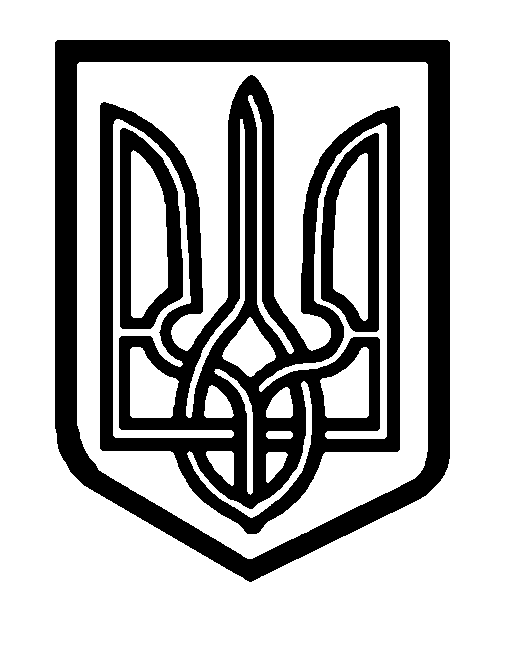 